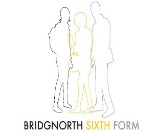 Sociology Summer WorkObjectives: To understand key Sociological concepts in Sociology Be able to apply Sociological concepts Education and Family topics, with reference to contemporary news storiesOutcomes:To be able to discuss and demonstrate an understanding of the use of sociological concepts through news stories in the first Sociology lesson of the yearWhat is Sociology?As a Social Science Sociology investigates society in a methodical way. Over its history Sociologists have identified key themes that are explored. For each of the themes below… Define the key words Evaluate which is the most significant when studying society:Nature or Nurture?Primary Secondary Socialisation?Gender, Class, Ethnicity and Age?Consensus or Conflict?Quantitative or Qualitative?Primary or Secondary?Sociology of EducationSociologists focus on four questions when investigating education:Why do some pupils achieve better results than others?What is the role of education in society?What is the pupil’s experience of school and education?How do government laws and policies affect education?Choose one of the questions and using magazines, newspapers, or other forms of media (if you use a web article make sure you reference where it is) write a brief introduction to your chosen question. This should be at least one page of A4 (maximum 12pt font).In this show that you:Understand the topic areaUsing the evidence provide an answer to the questionResearch a sociologist that agrees with your conclusionSociology of FamilyWhen investigating the role of the family sociologists explore a broad range of questions. Some of these include:Are husbands and wives today equal?How has ‘childhood’ changed over time?How have families changed over time because of changes in death rate and birth rate?How has family diversity been affected by changes in patterns of marriage, divorce and parenthood over time?What impact have government policies and laws had on families over time?Choose one of the questions and using magazines, newspapers, or other forms of media (if you use a web article make sure you reference where it is) write a brief introduction to your chosen question. This should be at least one page of A4 (maximum 12pt font).In this show that you:Understand the topic areaUsing the evidence provide an answer to the questionResearch a sociologist that agrees with your conclusion